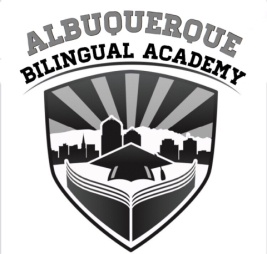 7500 La Morada Pl. NW | Albuquerque, NM 87120| (505) 836-7706 | www.aba-nm.comPUBLIC NOTICE For Immediate Release: February 5, 2021	Albuquerque Bilingual Academy (FKA LPELC) Governance Council Schedules a Special VIRTUAL Governance Council Meeting on February 5, 2021.Albuquerque, NM – The ABA Governance Council will hold a special meeting, virtually. This special meeting will take place on February 5, 2021 at 4:30 PM. Attendees may access the virtual meeting by clicking on the following URL:https://us02web.zoom.us/j/86876417627?pwd=OWI5TzAzOWZRbU9XR2Jsb0twNE53dz09The full agenda for the February 5, 2021 meeting can be accessed through the ABA Governing Council web page. : http://www.aba-nm.com/Board/archived/true. Current Enrollment Current State of Assessment Projected Enrollment Per LOI Submissions Reentry UpdateApproval of Final Reentry DateHead Admin. UpdateSTATEMENT ON OPEN FORUM FOR PUBLIC COMMENTThe LPELC Governing Council welcomes public comments during the “Public Comment" portion of the governing council meeting agenda. Individuals wishing to make public comments shall complete a Public Comment form and submit it to the Council President prior to the "Public Comment" section of the meeting. Individual oral presentations will be limited to 5 minutes, unless extended by the Council President.STATEMENT OF NON-DISCRIMINATIONLPELC does not discriminate on the basis of race, color, national origin, sex, religion, age or disability in employment or the provision of services. Persons requiring special accommodations should contact the administrative office at 836- 7706 at least 24 hours prior to the meeting.